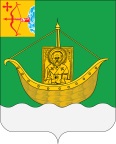 ГЛАВА ЮРЬЯНСКОГО РАЙОНАКИРОВСКОЙ ОБЛАСТИПОСТАНОВЛЕНИЕ29.07.2022											№ 12пгт ЮрьяОб утверждении Положения о предоставлении гражданами, претендующими на замещение должностей муниципальной службы, и муниципальными служащими сведений о доходах, расходах, об имуществе и обязательствах имущественного характера (в редакции постановления от 12.04.2023 № 7, от 25.10.2023 № 14)В соответствии с Федеральным законом от 25.12.2008 № 273-ФЗ «О противодействии коррупции», Указом Президента Российской Федерации от 18.05.2009 № 559 «О предоставлении гражданами, претендующими на замещение должностей федеральной государственной службы, и федеральными государственными служащими сведений о доходах, об имуществе и обязательствах имущественного характера», Указом Губернатора Кировской области от 18.08.2009 № 68 «О предоставлении гражданами, претендующими на замещение должностей государственной гражданской службы Кировской области, и государственными гражданскими служащими Кировской области сведений о доходах, об имуществе и обязательствах имущественного характера» ПОСТАНОВЛЯЮ:1. Утвердить Положение о представлении гражданами, претендующими на замещение должностей муниципальной службы, и муниципальными служащими сведений о доходах, расходах, об имуществе и обязательствах имущественного характера (далее - Положение). Прилагается.2. Управлению организационной и кадровой работы администрации района (Кощеева Е.В.) ознакомить с настоящим постановлением муниципальных служащих администрации района, отраслевых органов и структурных подразделений администрации района под подпись.3. Контроль за выполнением настоящего постановления возложить на  управление организационной и кадровой работы администрации района (Кощеева Е.В.).4. Признать утратившим силу:- постановление главы Юрьянского района Кировской области от 30.01.2015 № 2 «О предоставлении сведений о доходах, расходах, об имуществе и обязательствах имущественного характера»;- постановление главы Юрьянского района Кировской области от 07.07.2015 № 7 «О внесении изменений в постановление главы Юрьянского района от 30.01.2015 № 2».5. Настоящее постановление вступает в силу с момента опубликования в Информационном бюллетене муниципальных правовых актов органов местного самоуправления Юрьянского района Кировской области.Глава Юрьянского районаКировской области    И.Ю. Шулаев                                                                                ПриложениеУТВЕРЖДЕНОпостановлением главыЮрьянского районаКировской областиот 29.07.2023  № 7(в редакции постановления от 12.04.2023 № 7, от 25.10.2023 № 14)ПОЛОЖЕНИЕо предоставлении гражданами, претендующими на замещение должностей муниципальной службы, и муниципальными служащими сведений о доходах, расходах, об имуществе и обязательствах имущественного характера1. Положением о представлении гражданами, претендующими на замещение должностей муниципальной службы, и муниципальными служащими сведений о доходах, расходах, об имуществе и обязательствах имущественного характера (далее - Положение) определяется порядок представления гражданами, претендующими на замещение должностей муниципальной службы, сведений о полученных ими доходах, об имуществе, принадлежащем им на праве собственности, и об их обязательствах имущественного характера, а также сведений о доходах своих супруги (супруга) и несовершеннолетних детей, об имуществе, принадлежащем им на праве собственности, и об их обязательствах имущественного характера и порядок представления муниципальными служащими сведений о полученных ими доходах, расходах, об имуществе, принадлежащем им на праве собственности, и об их обязательствах имущественного характера, а также сведений о доходах, расходах своих супруги (супруга) и несовершеннолетних детей, об имуществе, принадлежащем им на праве собственности, и об их обязательствах имущественного характера.2. Обязанность представлять сведения о своих доходах, об имуществе и обязательствах имущественного характера, а также сведения о доходах, об имуществе и обязательствах имущественного характера своих супруги (супруга) и несовершеннолетних детей возлагается на:гражданина, претендующего на замещение должности муниципальной службы, включённой в перечень должностей муниципальной службы, при назначении на которые граждане и при замещении которых муниципальные служащие обязаны представлять сведения о своих доходах, об имуществе и обязательствах имущественного характера, а также сведения о доходах, об имуществе и обязательствах имущественного характера своих супруги (супруга) и несовершеннолетних детей (далее - перечень), утвержденный постановлением  главы Юрьянского района Кировской области от  14.01.2022 № 6 «Об утверждении Перечня должностей муниципальной службы  органов местного самоуправления Юрьянского района, при назначении на которые граждане и при замещении которых муниципальные служащие обязаны представлять сведения о своих доходах, расходах, об имуществе и обязательствах имущественного характера, а также сведения о доходах, расходах, об имуществе и обязательствах имущественного характера своих супруги (супруга) и несовершеннолетних детей»); (в редакции постановления от 12.04.2023 № 7)муниципального служащего, замещавшего по состоянию на 31 декабря отчетного года должность муниципальной службы, включенную в Перечень должностей муниципальной службы органов местного самоуправления Юрьянского района, осуществление полномочий по которым влечет за собой обязанность представлять сведения о своих доходах, расходах, об имуществе и обязательствах имущественного характера, а также сведения о доходах, расходах, об имуществе и обязательствах имущественного характера своих супруги (супруга) инесовершеннолетних детей (далее - перечень), утвержденный Постановлением главы Юрьянского района Кировской области от  14.01.2022 № 6 «Об утверждении Перечня должностей муниципальной службы  органов местного самоуправления Юрьянского района, при назначении на которые граждане и при замещении которых муниципальные служащие обязаны представлять сведения о своих доходах, расходах, об имуществе и обязательствах имущественного характера, а также сведения о доходах, расходах, об имуществе и обязательствах имущественного характера своих супруги (супруга) и несовершеннолетних детей» (далее –муниципальный служащий);муниципального  служащего, замещающего должность муниципальной службы, не предусмотренную перечнем, и претендующего на замещение должности муниципальной службы, предусмотренной этим перечнем (далее - кандидат на должность, предусмотренную перечнем).В целях обработки справок о доходах, расходах, об имуществе и обязательствах имущественного характера и проведения анализа указанных в таких справках сведений предоставляютсясправки о доходах, расходах, об имуществе и обязательствах имущественного характера на бумажном носителе, а также файл с электронным образом справки, созданный с использованием специального программного обеспечения "Справки БК", в формате .XSB на внешнем носителе электронной информации.3. Гражданин, претендующий на замещение должностей муниципальной службы, включенных в перечень, при поступлении на муниципальную службу представляет по утвержденной Президентом Российской Федерации форме справки, заполненной с использованием специального программного обеспечения "Справки БК", размещенного на официальном сайте Президента Российской Федерации, ссылка на который также размещается на официальном сайте федеральной государственной информационной системы в области государственной службы в информационно-телекоммуникационной сети "Интернет":(в редакции постановления от 12.04.2023 № 7)3.1. Сведения о своих доходах, полученных от всех источников (включая доходы по прежнему месту работы или месту замещения выборной должности, пенсии, пособия, иные выплаты) за календарный год, предшествующий году подачи документов для замещения должности муниципальной службы, а также сведения об имуществе, принадлежащем ему на праве собственности, и о своих обязательствах имущественного характера по состоянию на первое число месяца, предшествующего месяцу подачи документов для замещения должности муниципальной службы (на отчетную дату).3.2. Сведения о доходах своих супруги (супруга) и несовершеннолетних детей, полученных от всех источников (включая заработную плату, пенсии, пособия, иные выплаты) за календарный год, предшествующий году подачи гражданином документов для замещения должности муниципальной службы, а также сведения об имуществе, принадлежащем им на праве собственности, и об их обязательствах имущественного характера по состоянию на первое число месяца, предшествующего месяцу подачи гражданином документов для замещения должности муниципальной службы (на отчетную дату).4. Муниципальный служащий представляет ежегодно, не позднее 30 апреля года, следующего за отчетным, по утвержденной Президентом Российской Федерации форме справки, заполненной с использованием специального программного обеспечения «Справки БК», размещенного на официальном сайте Президента Российской Федерации, ссылка на который также размещается на официальном сайте федеральной государственной информационной системы в области государственной службы в информационно-телекоммуникационной сети "Интернет":(в редакции постановления от 12.04.2023 № 7)4.1. Сведения о своих доходах, полученных за отчетный период (с 1 января по 31 декабря) от всех источников (включая денежное содержание, пенсии, пособия, иные выплаты), а также сведения об имуществе, принадлежащем ему на праве собственности, и о своих обязательствах имущественного характера по состоянию на конец отчетного периода.4.2. Сведения о доходах своих супруги (супруга) и несовершеннолетних детей, полученных за отчетный период (с 1 января по 31 декабря) от всех источников (включая заработную плату, пенсии, пособия, иные выплаты), а также сведения об имуществе, принадлежащем им на праве собственности, и об их обязательствах имущественного характера по состоянию на конец отчетного периода.4.3. Сведения о своих расходах, а также о расходах своих супруги (супруга) и несовершеннолетних детей по каждой сделке по приобретению земельного участка, другого объекта недвижимости, транспортного средства, ценных бумаг (долей участия, паев в уставных (складочных) капиталах организаций), цифровых финансовых активов, цифровой валюты, совершенной им, его супругой (супругом) и (или) несовершеннолетними детьми в течение календарного года, предшествующего году представления сведений (далее - отчетный период), если общая сумма таких сделок превышает общий доход данного лица и его супруги (супруга) за три последних года, предшествующих отчетному периоду, и об источниках получения средств, за счет которых совершены эти сделки.5. Кандидат на должность, предусмотренную перечнем, при назначении на должность муниципальной службы, предусмотренную перечнем, представляет сведения о доходах, об имуществе и обязательствах имущественного характера в соответствии с пунктом 3 настоящего Положения.6. Сведения о доходах, расходах, об имуществе и обязательствах имущественного характера представляются в управление организационной и кадровой работы администрации района.(в редакции постановления от 25.10.2023 № 14)7. Использование сведений о доходах, об имуществе и обязательствах имущественного характера, представляемых гражданином, претендующим на замещение должностей муниципальной службы, сведений о доходах, расходах, об имуществе и обязательствах имущественного характера, представляемых муниципальным служащим, для установления либо определения его платежеспособности и платежеспособности его супруги (супруга) и несовершеннолетних детей, для сбора в прямой или косвенной форме пожертвований (взносов) в фонды общественных объединений либо религиозных или иных организаций, а также в пользу физических лиц не допускается.8. В случае если гражданин, кандидат на должность, предусмотренную перечнем, обнаружили, что в представленных ими в кадровую службу органа местного самоуправления сведениях о доходах, об имуществе и обязательствах имущественного характера не отражены или не полностью отражены какие-либо сведения либо имеются ошибки, они вправе представить уточненные сведения в порядке, установленном настоящим Положением.В случае если муниципальный служащий обнаружил, что в представленных им в кадровую службу органа местного самоуправления сведениях о доходах, расходах, об имуществе и обязательствах имущественного характера не отражены или не полностью отражены какие-либо сведения либо имеются ошибки, он вправе представить уточненные сведения в порядке, установленном настоящим Положением.Муниципальный служащий может представить уточненные сведения в течение одного месяца после окончания срока, указанного в пункте 4 настоящего Положения. Гражданин может представить уточненные сведения в течение одного месяца со дня представления сведений в соответствии с пунктом 3 настоящего Положения. Кандидат на должность, предусмотренную перечнем, может представить уточненные сведения в течение одного месяца со дня представления сведений в соответствии с пунктом 5 настоящего Положения.9. В случае непредставления по объективным причинам муниципальным служащим сведений о доходах, расходах, об имуществе и обязательствах имущественного характера своих супруги (супруга) и несовершеннолетних детей данный факт подлежит рассмотрению на соответствующей комиссии по соблюдению требований к служебному поведению муниципальных служащих и урегулированию конфликта интересов.10. В случае непредставления или представления заведомо ложных сведений о доходах, об имуществе и обязательствах имущественного характера гражданин, кандидат на должность, предусмотренную перечнем, не могут быть назначены на должность муниципальной службы.В случае непредставления или представления заведомо ложных сведений о доходах, расходах, об имуществе и обязательствах имущественного характера муниципальный служащий освобождается от должности муниципальной службы или подвергается иным видам дисциплинарной ответственности в соответствии с законодательством Российской Федерации.11. Проверка достоверности и полноты сведений о доходах, об имуществе и обязательствах имущественного характера, представленных в соответствии с настоящим Положением гражданином или кандидатом на должность, предусмотренную перечнем, сведений о доходах, расходах, об имуществе и обязательствах имущественного характера, представленных в соответствии с настоящим Положением муниципальным служащим, осуществляется в соответствии с законодательством Кировской области.(в редакции постановления от 12.04.2023 № 7)12. Сведения о доходах, об имуществе и обязательствах имущественного характера, представляемые гражданином или кандидатом на должность, предусмотренную перечнем, сведения о доходах, расходах, об имуществе и обязательствах имущественного характера, представляемые муниципальными служащими, относятся к являются сведениями конфиденциального характера, если федеральным законом не отнесены к сведениям, составляющим государственную тайну.(в редакции постановления от 12.04.2023 № 7)Сведения о доходах, об имуществе и обязательствах имущественного характера, представляемые в соответствии с настоящим Положением гражданином, в случае непоступления данного гражданина на муниципальную службу в дальнейшем не могут быть использованы и подлежат уничтожению.13. Муниципальные служащие, в должностные обязанности которых входит работа со сведениями о доходах, расходах, об имуществе и обязательствах имущественного характера, виновные в их разглашении или использовании в целях, не предусмотренных законодательством Российской Федерации, несут ответственность в соответствии с законодательством Российской Федерации.14. Сведения о доходах, об имуществе и обязательствах имущественного характера, представленные в соответствии с настоящим Положением гражданином или кандидатом на должность, предусмотренную перечнем, а также сведения о доходах, расходах, об имуществе и обязательствах имущественного характера, представляемые муниципальным служащим ежегодно приобщаются к личному делу муниципального служащего. Указанные сведения также могут храниться в электронном виде.В случае если гражданин или кандидат на должность, предусмотренную перечнем, представившие в кадровую службу органа местного самоуправления справки о своих доходах, об имуществе и обязательствах имущественного характера, а также справки о доходах, об имуществе и обязательствах имущественного характера своих супруги (супруга) и несовершеннолетних детей, не были назначены на должность муниципальной службы, такие справки возвращаются указанным лицам по их письменному заявлению вместе с другими документами.15. Сведения о доходах, расходах, об имуществе и обязательствах имущественного характера муниципального служащего, его супруги (супруга) и несовершеннолетних детей в соответствии с Порядком размещения сведений о доходах, расходах, об имуществе и обязательствах имущественного характера лиц, замещающих муниципальные должности, муниципальных служащих и членов их семей на Интернет-сайте Юрьянского района и предоставления этих сведений местным средствам массовой информации для опубликования, утвержденным постановлением главы Юрьянского района Кировской области от 02.05.2012 № 6 «Об утверждении Порядка размещения сведений о доходах, расходах, об имуществе и обязательствах имущественного характера лиц, замещающих муниципальные должности, муниципальных служащих и членов их семей на Интернет-сайте Юрьянского района и предоставления этих сведений местным средствам массовой информации для опубликования», размещаются на официальном сайте органа местного самоуправления, а в случае отсутствия этих сведений на официальном сайте представляются общероссийским средствам массовой информации для опубликования по их запросам.